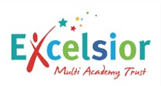 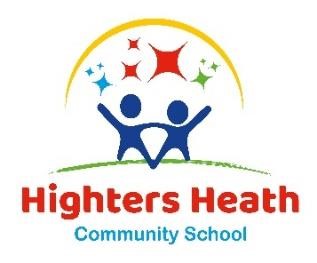 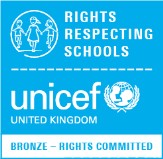 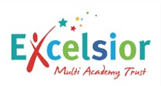 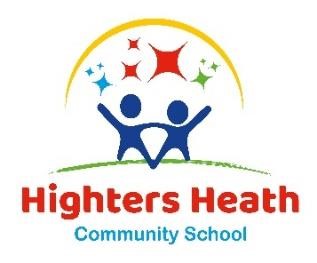 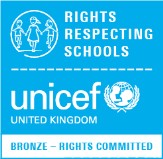 Dear Parents and Carers,We are reviewing our relationships and sex education (RSE) curriculum and policy, so we can be sure our RSE provision is appropriate for our pupils based on their:AgePhysical and emotional maturityReligious and cultural backgroundsSpecial educational needs and/or disabilities (SEND)We are consulting on the draft RSE policy and as part of this we are inviting you to parent meetings as part of the formal consultation process which will run from Friday 23rd June until Monday 10th July.The meeting for Year 3 parents will be:Thursday 29th June – 9.00am – 10.00amThis session will be repeated 3:30pm – 4:15pm for parents/carers unable to attend the earlier session.To help you understand the curriculum requirements we need before the meeting, please look at the enclosed summary of what all pupils are expected to know by the end of primary school. Thank you for your continued support,Yours sincerely, Mrs J AultonHeadteacher